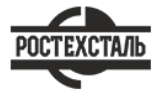 ГОСТ 28856-90Изоляторы линейные подвесные стержневые полимерные. Общие технические условияСтатус: действующийВведен в действие: 1992-01-01Подготовлен предприятием ООО «Ростехсталь» - федеральным поставщиком металлопрокатаСайт www.rostechstal.ru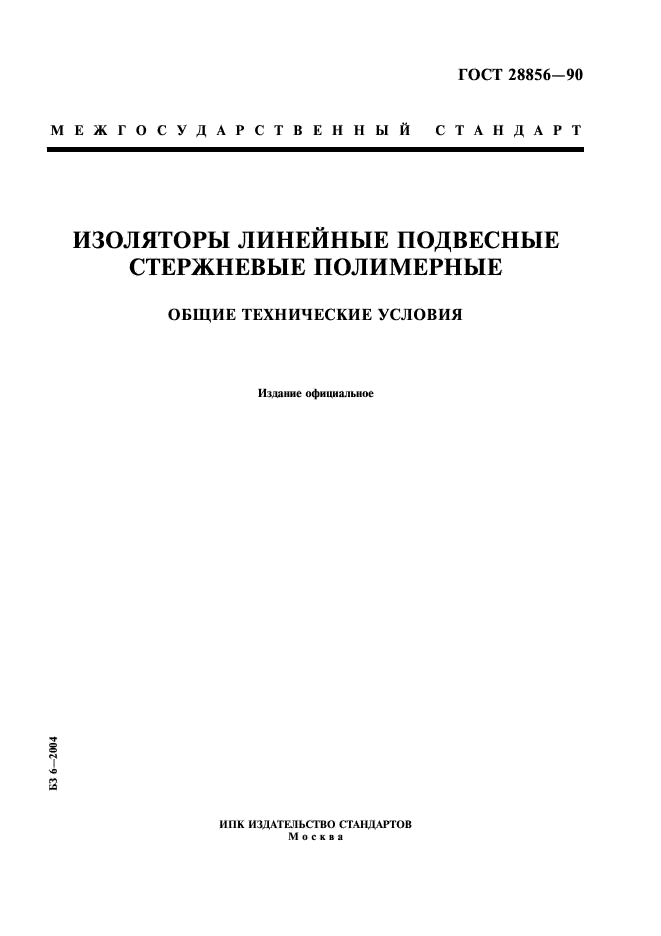 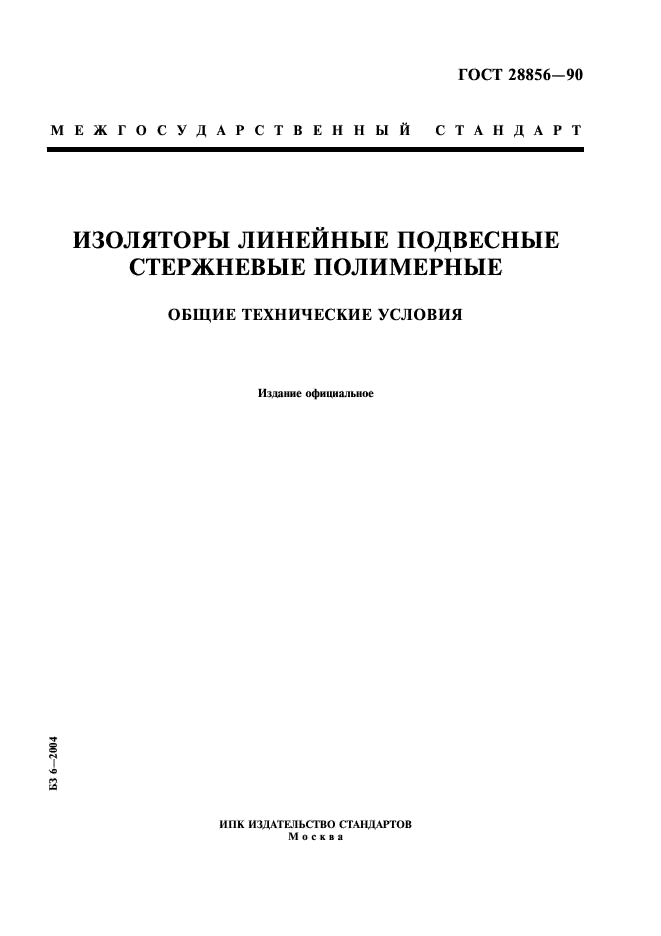 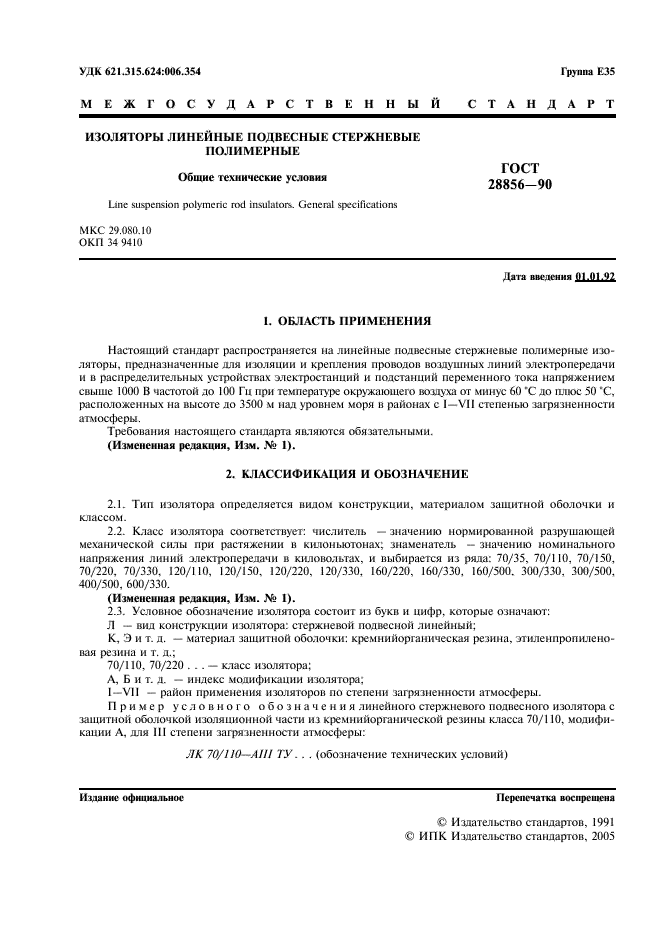 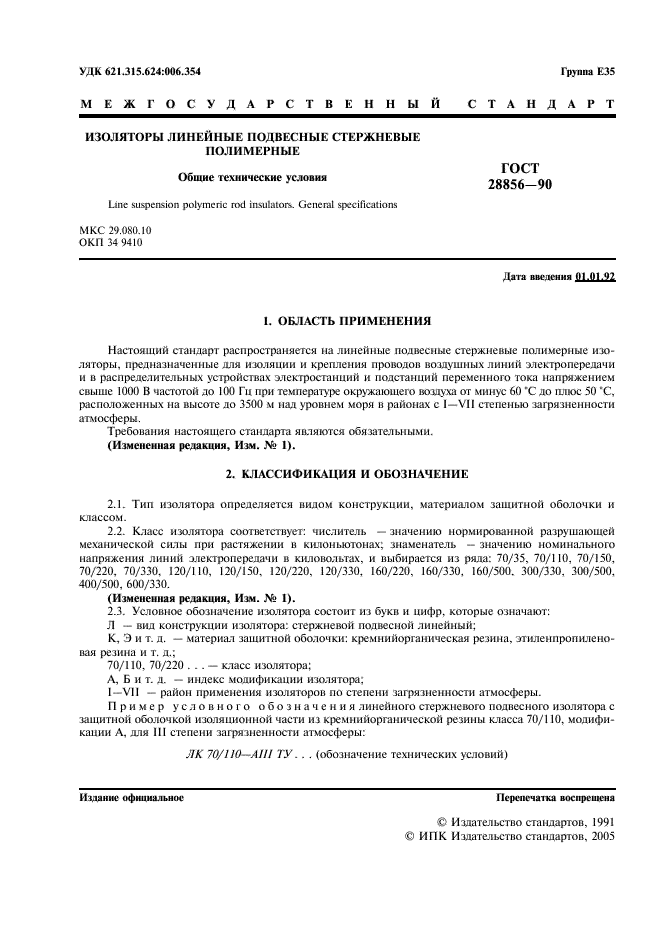 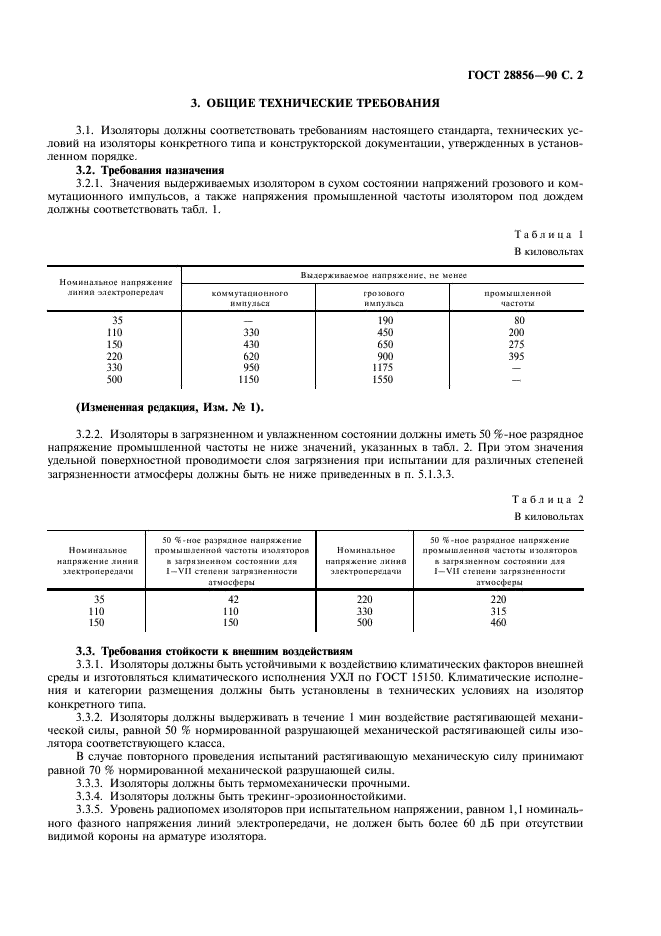 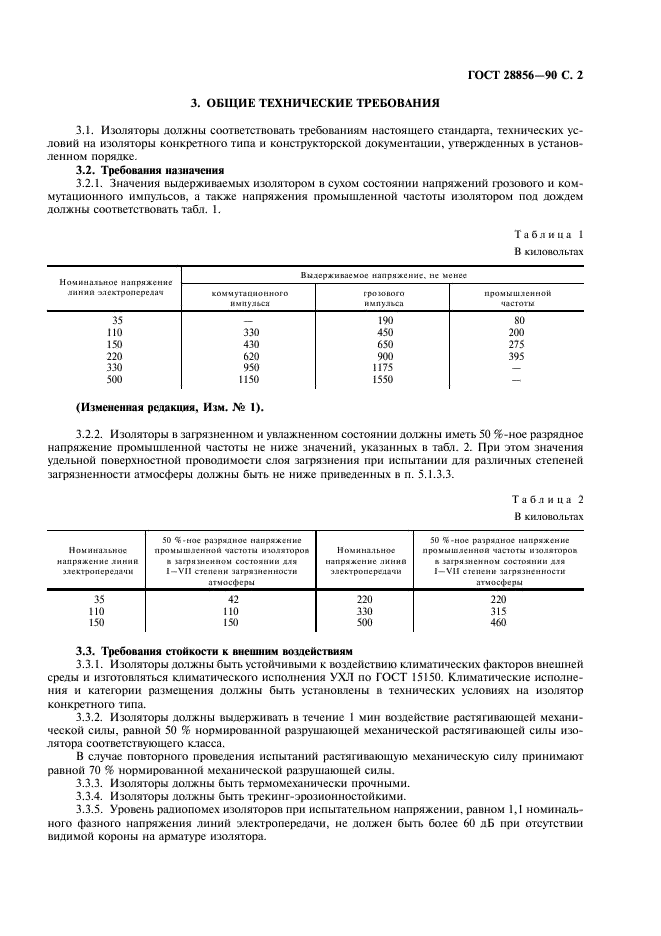 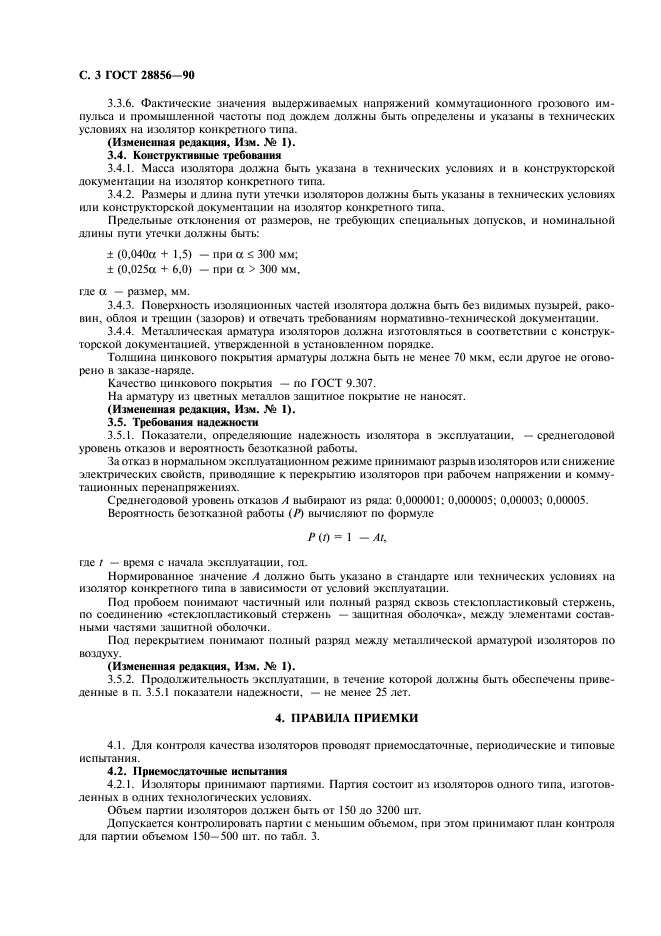 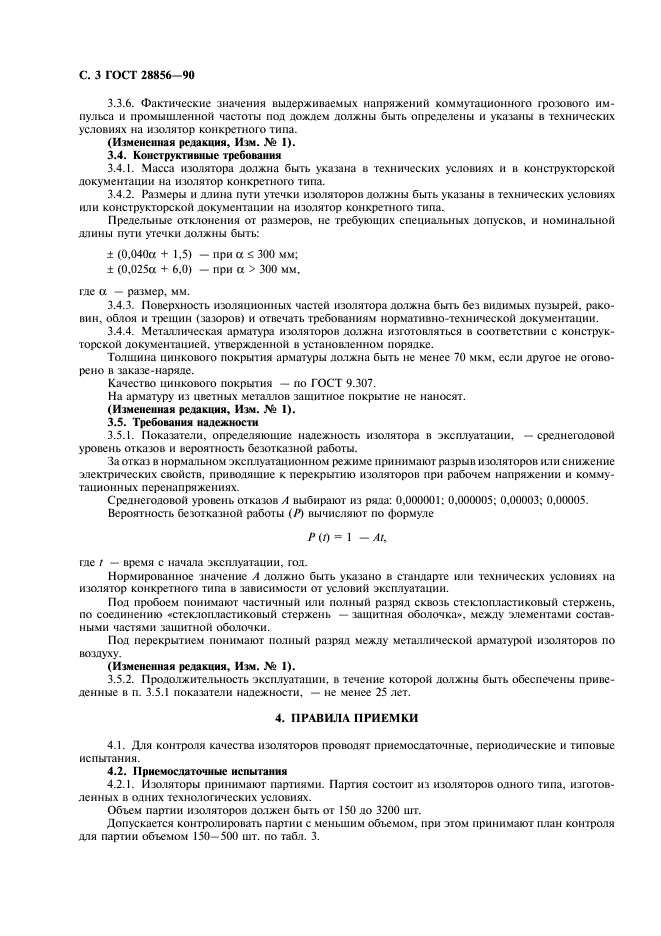 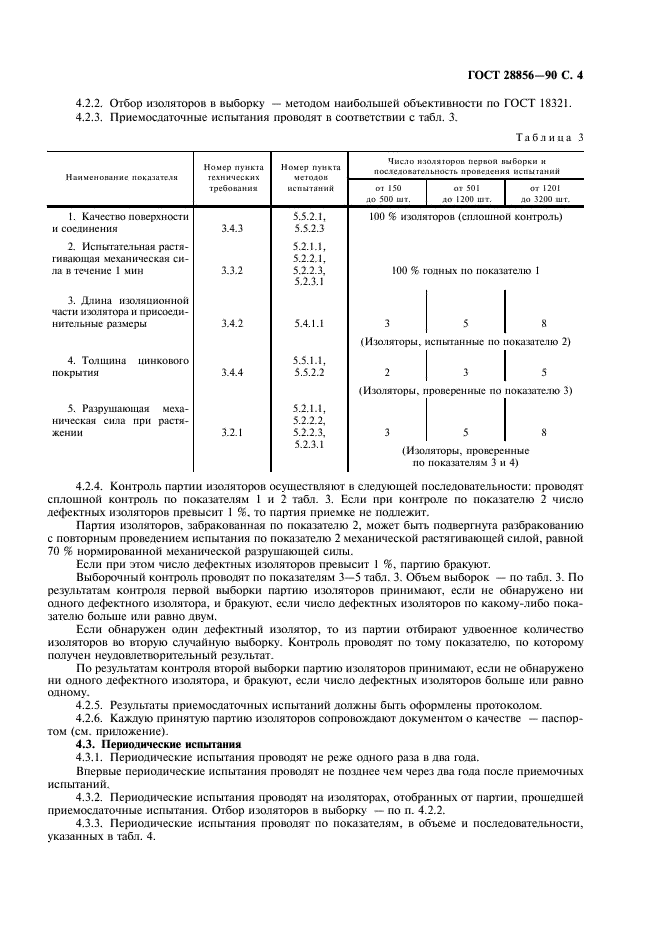 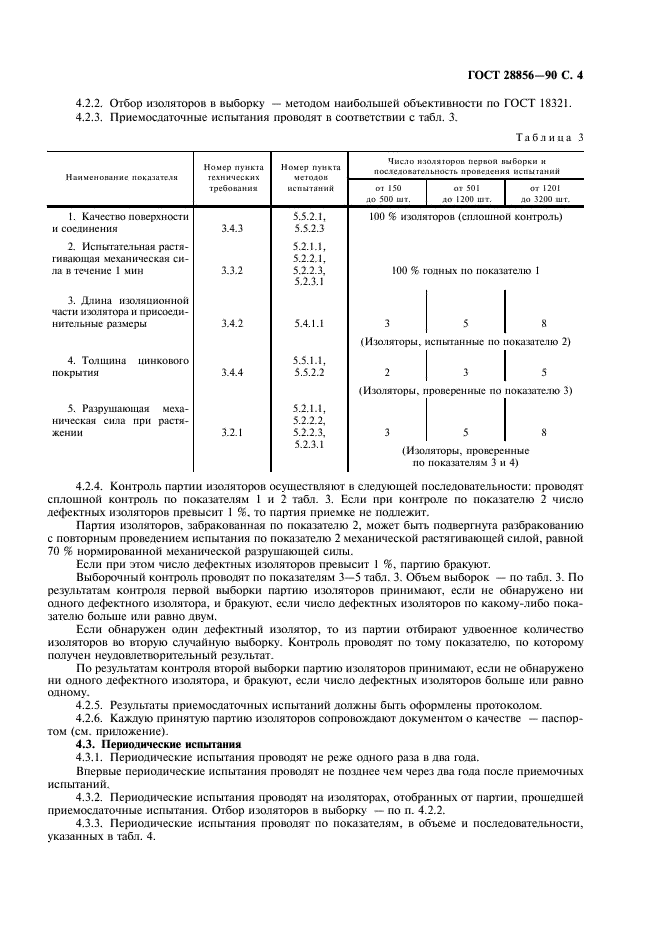 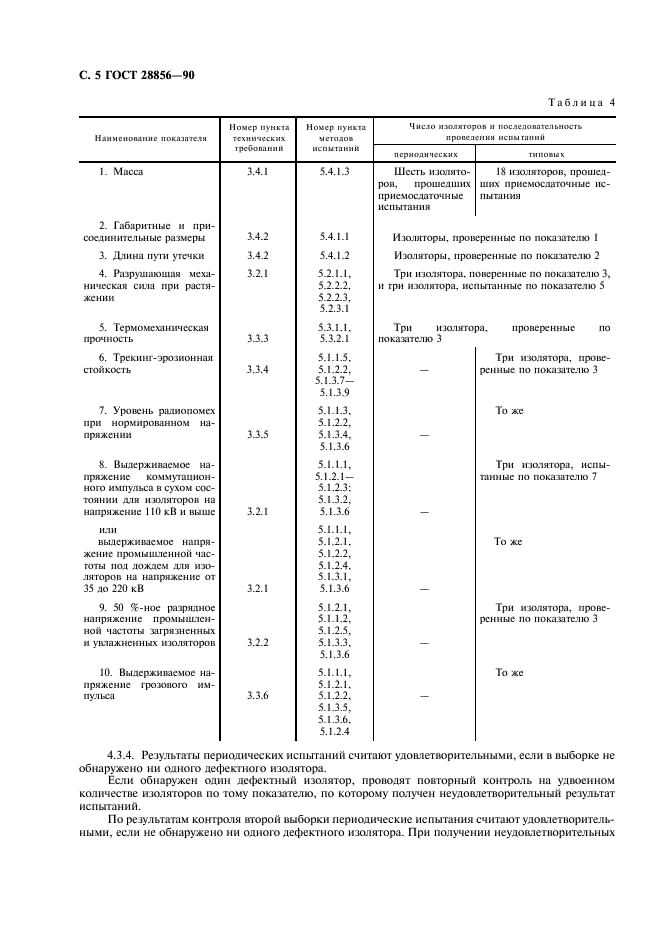 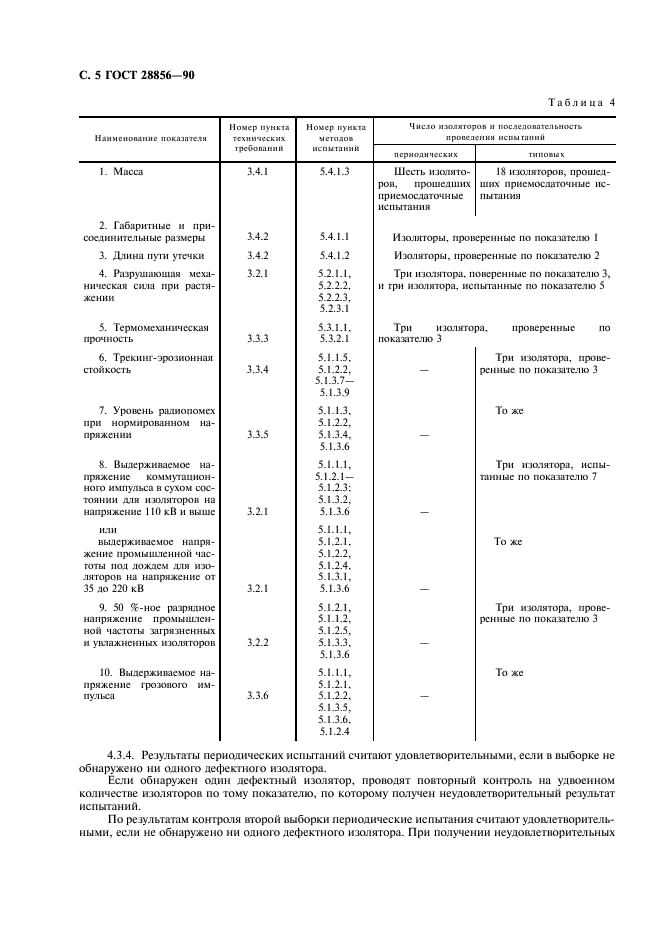 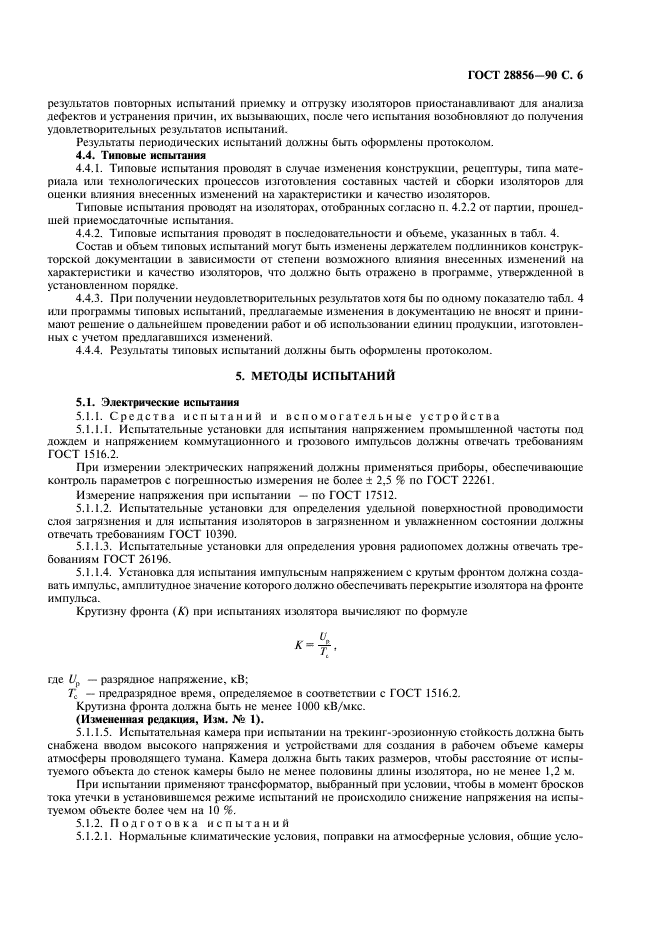 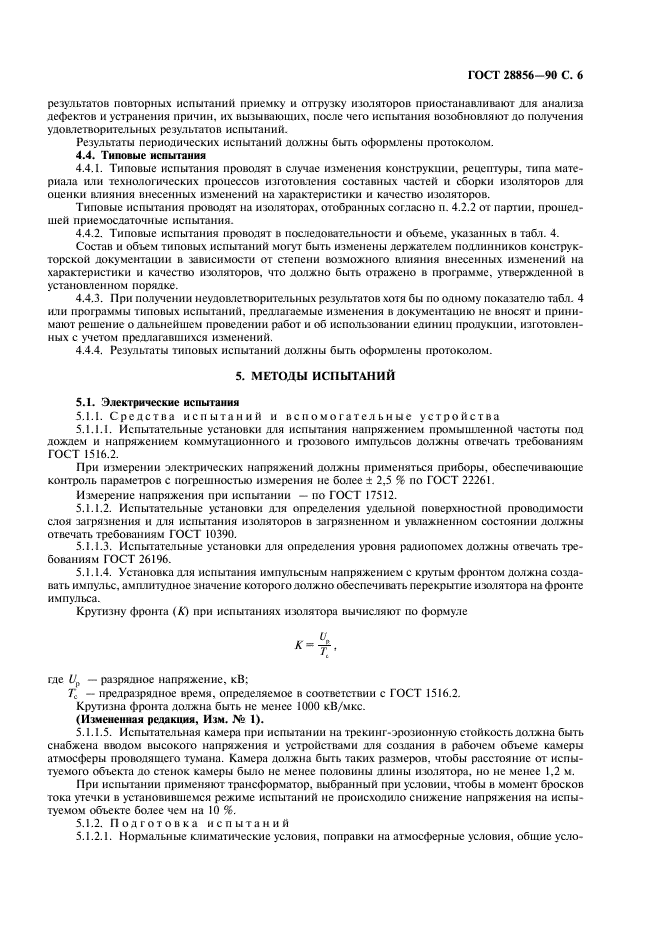 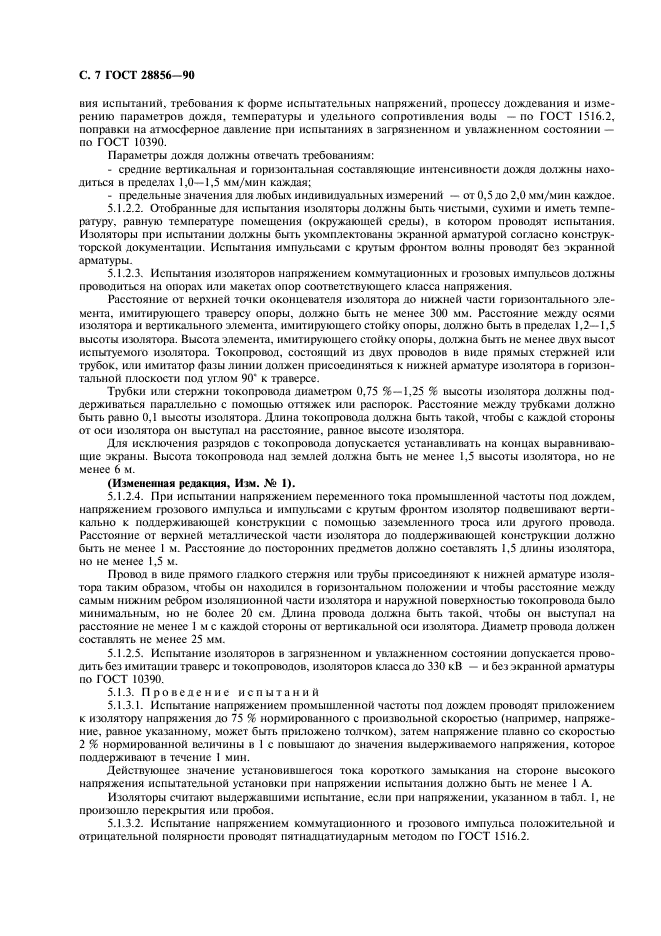 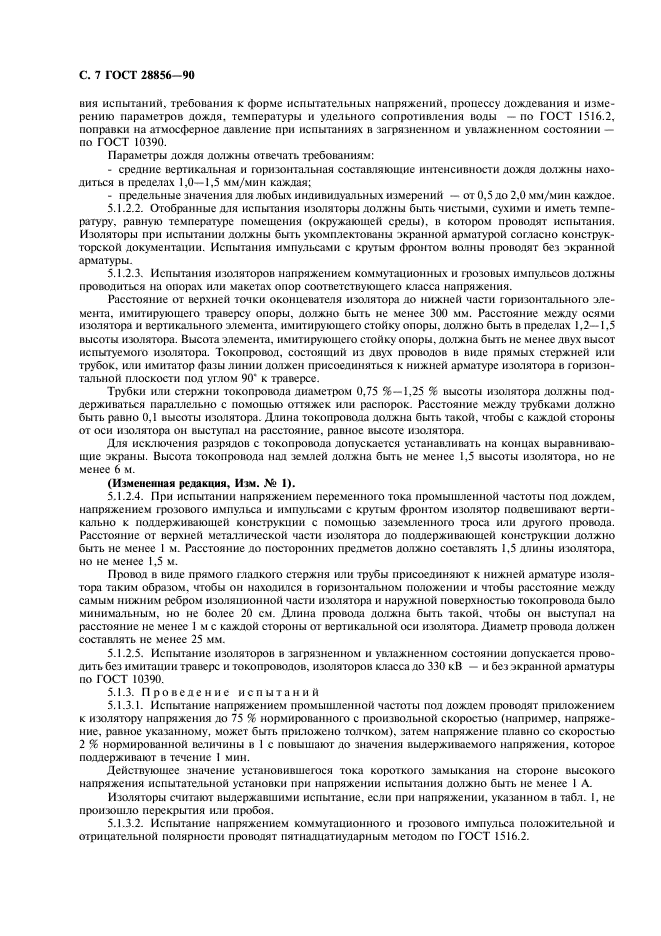 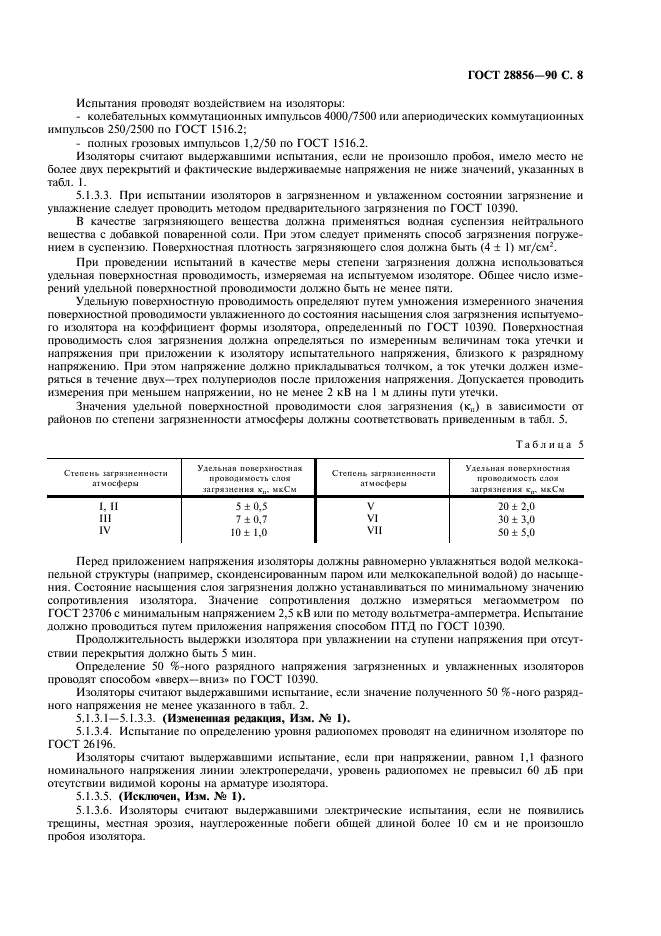 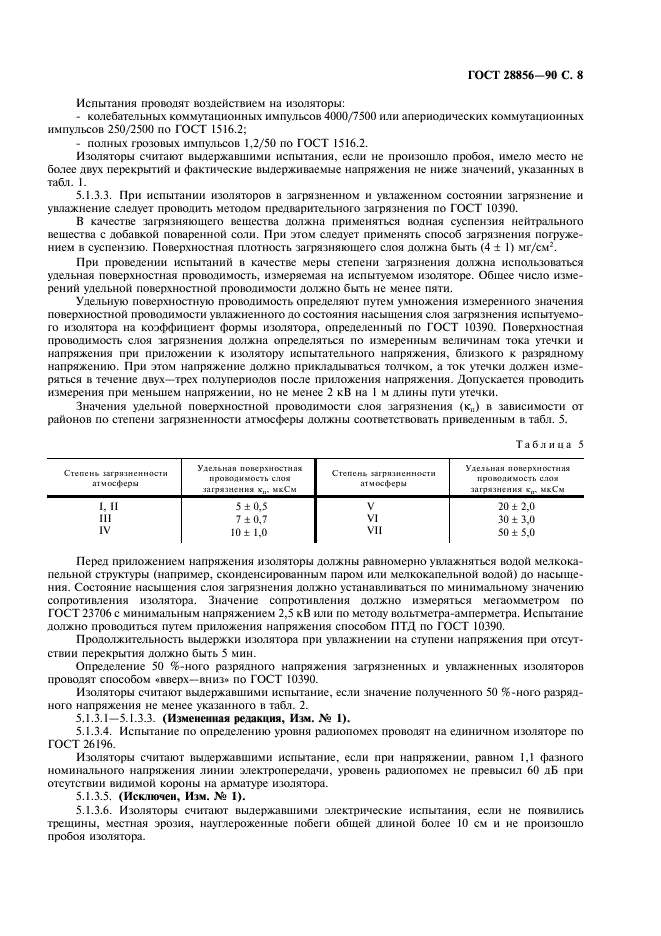 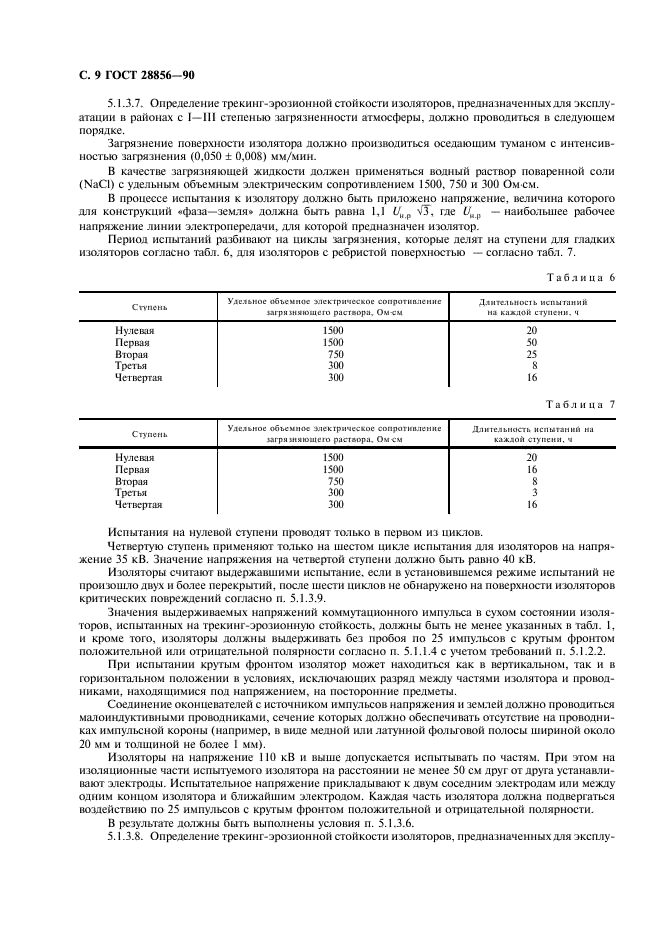 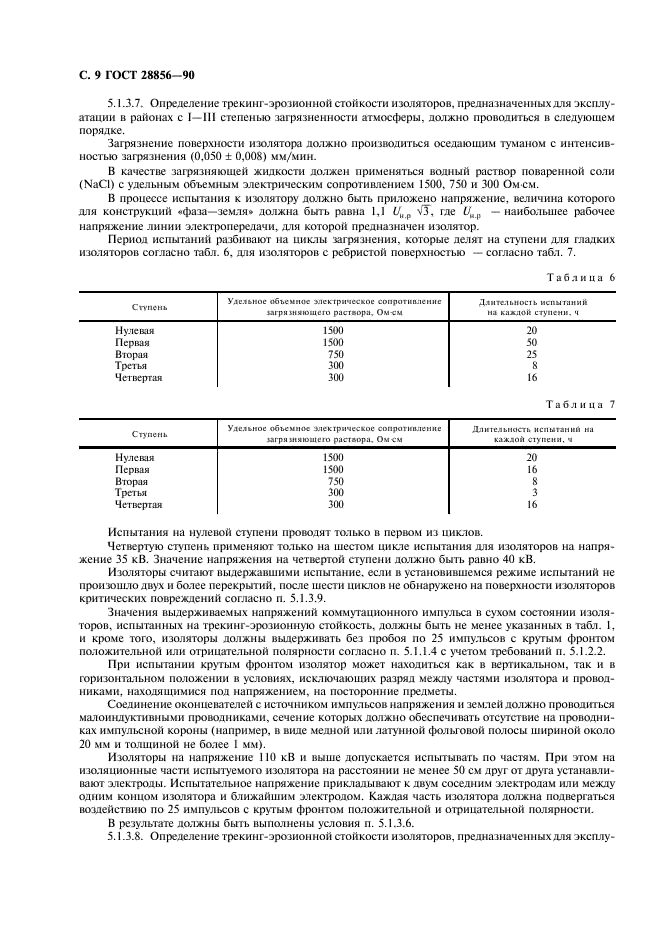 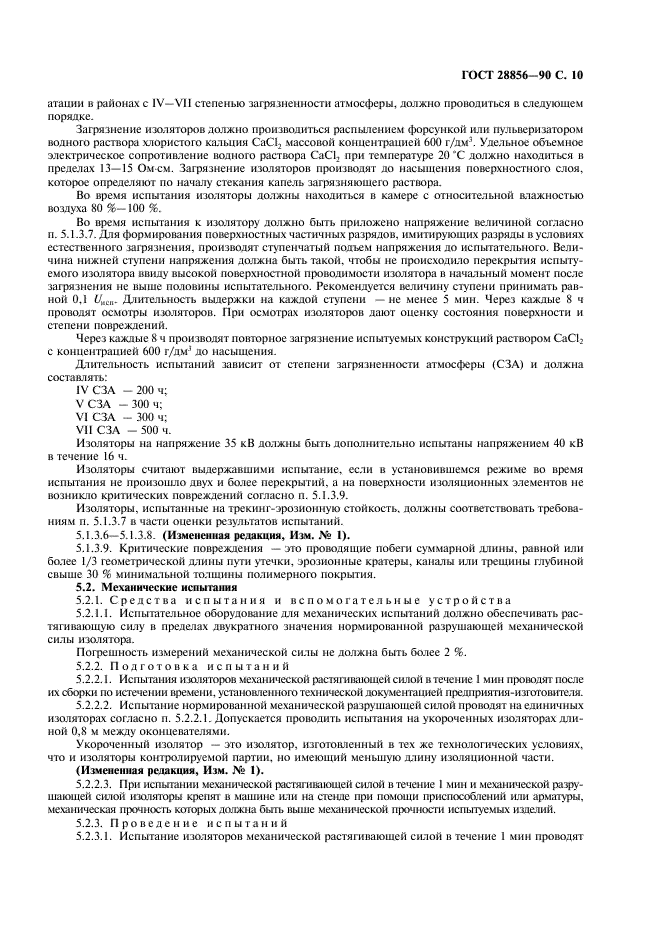 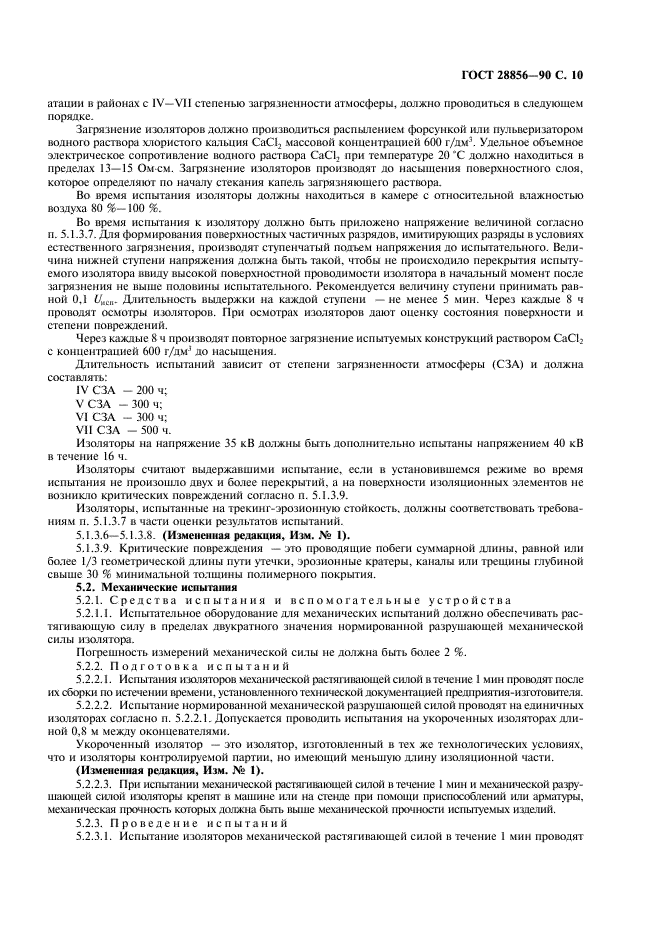 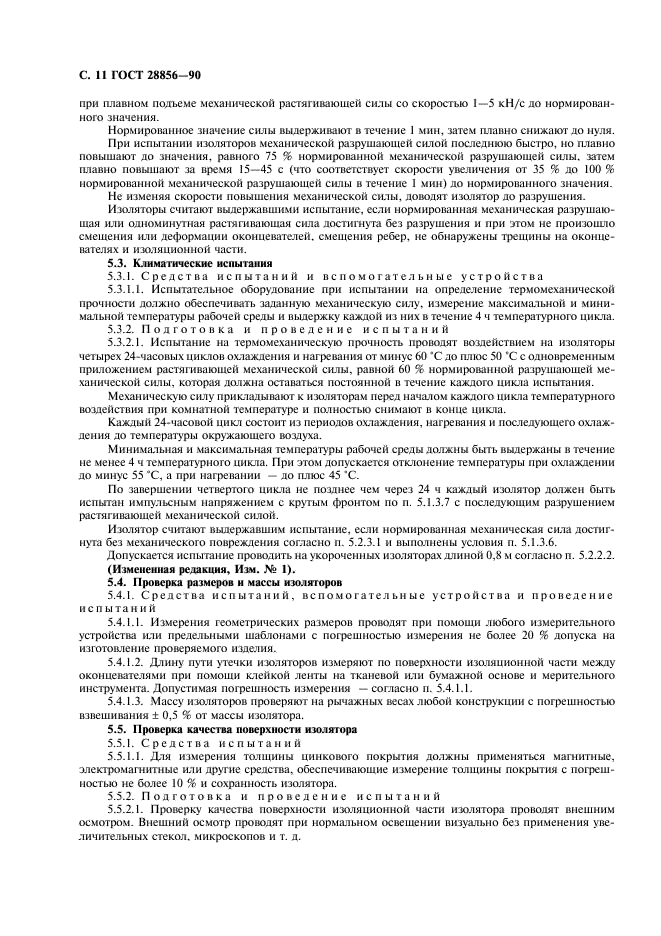 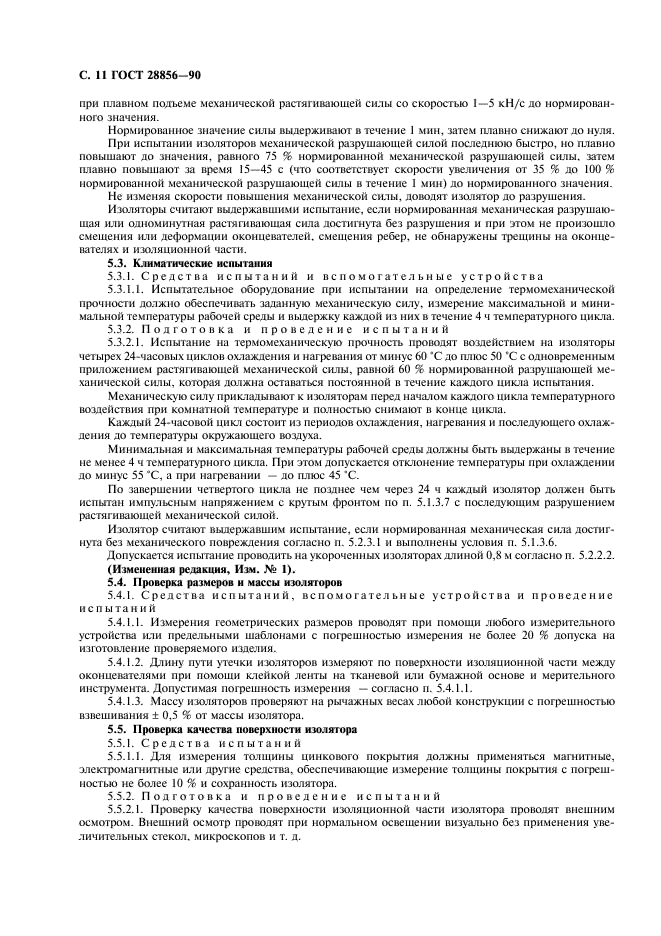 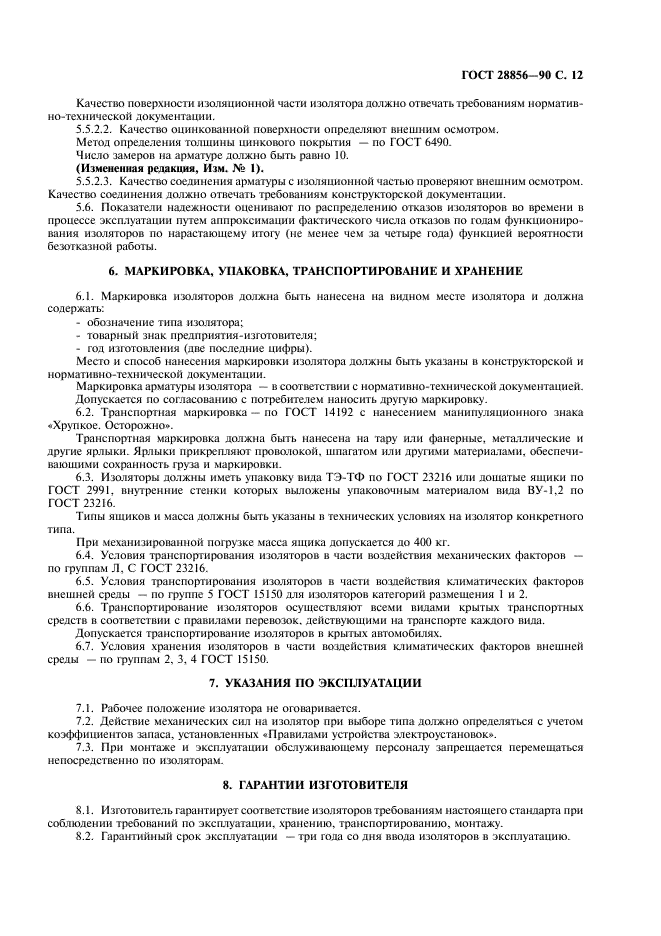 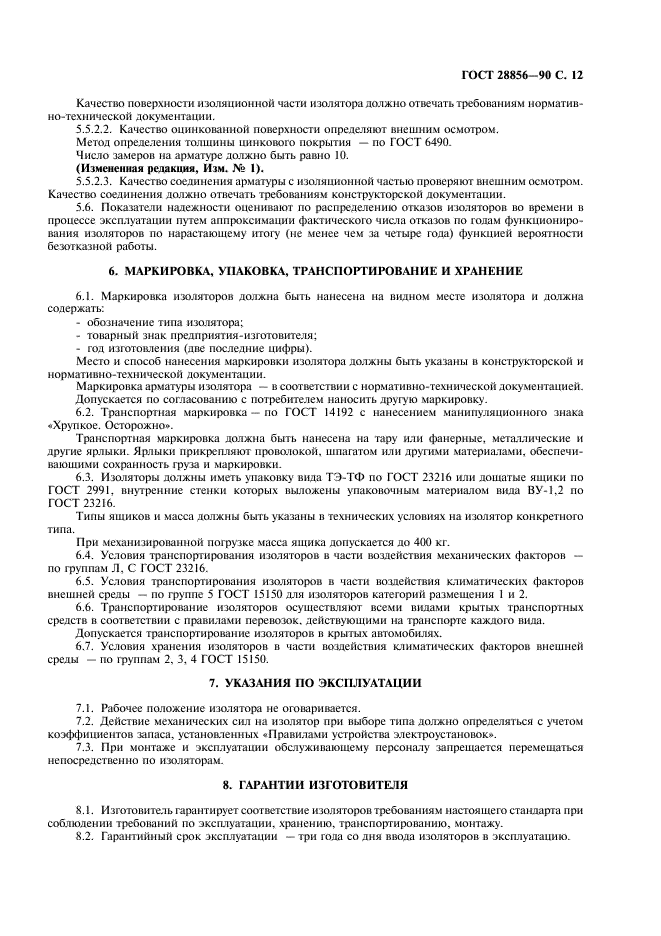 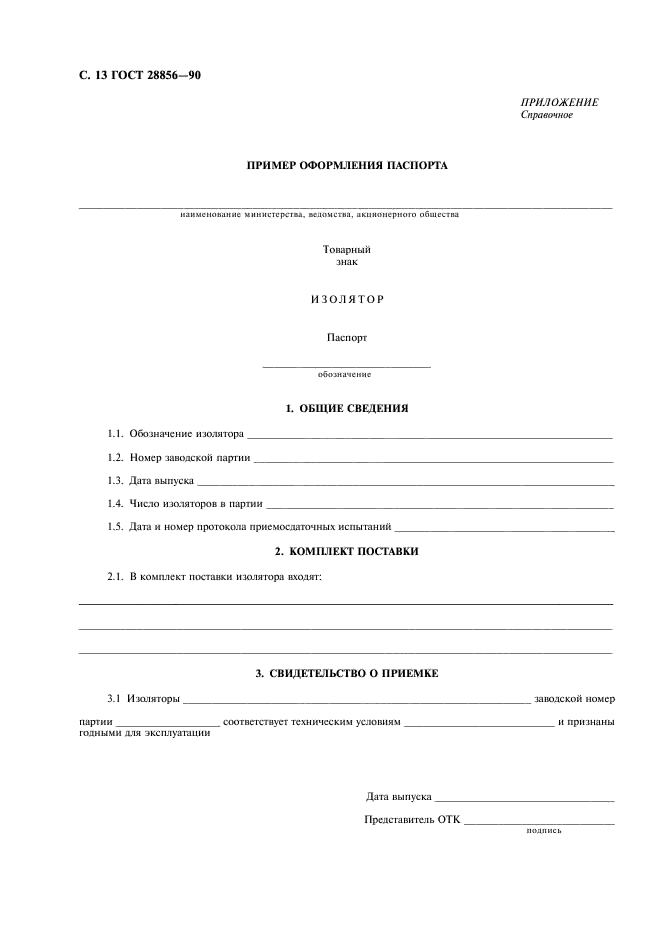 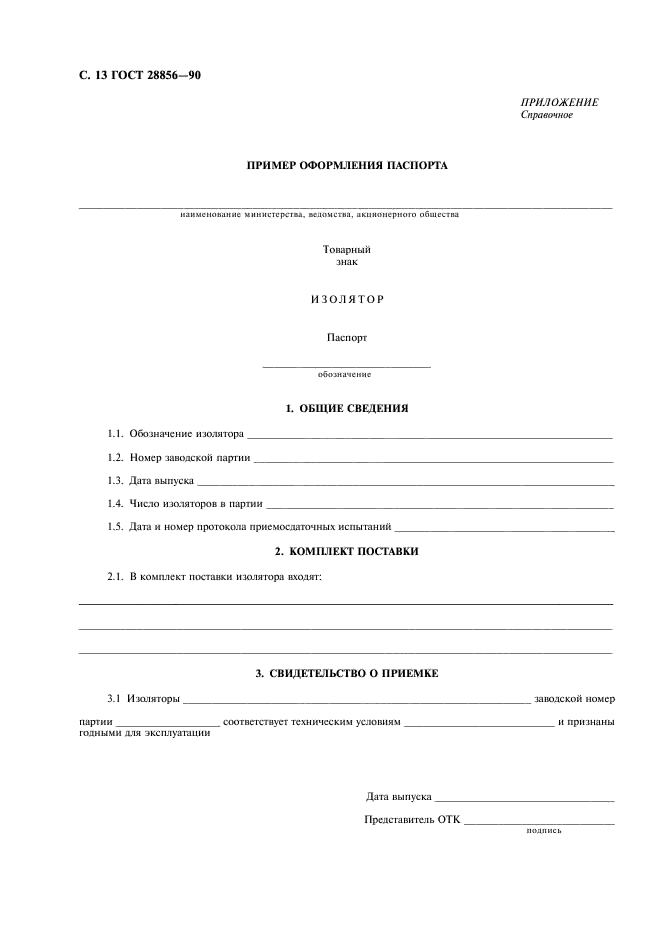 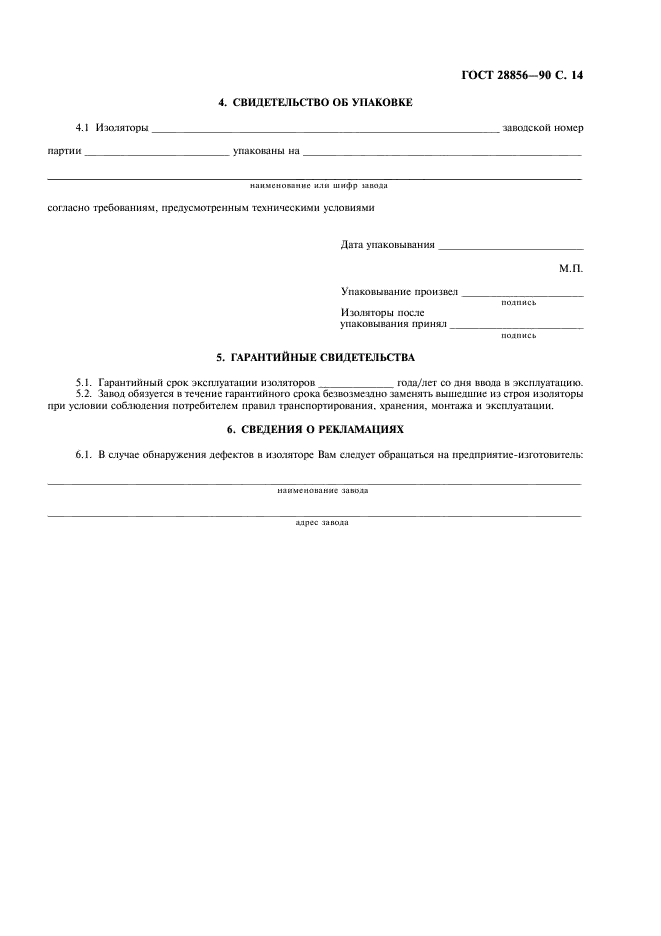 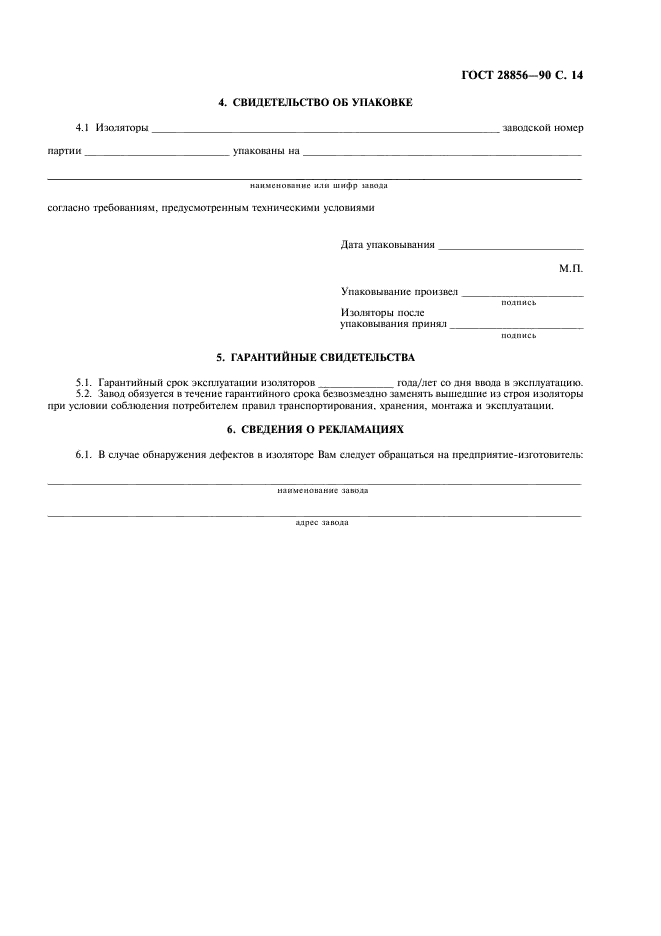 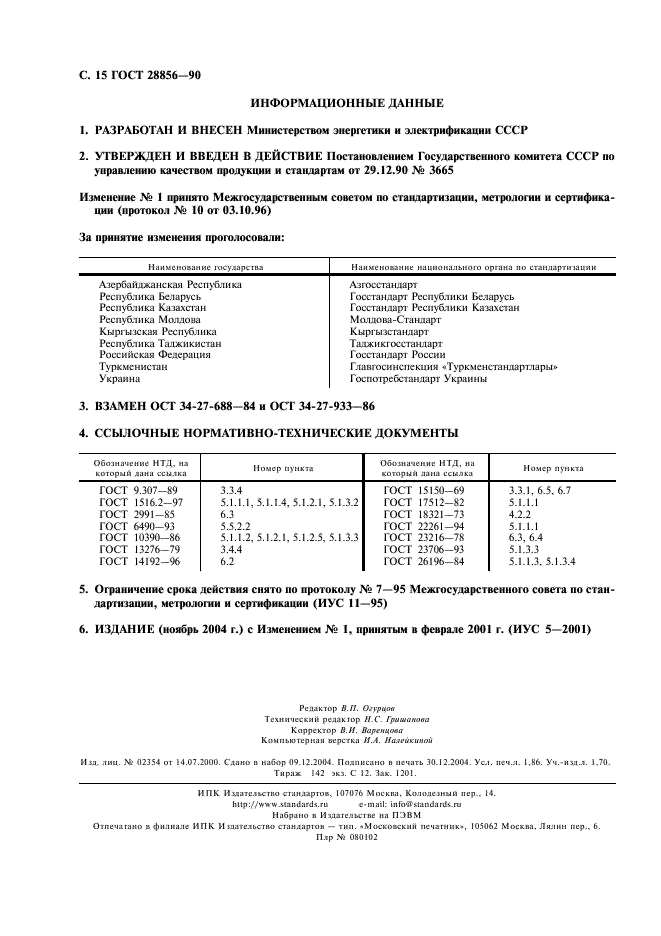 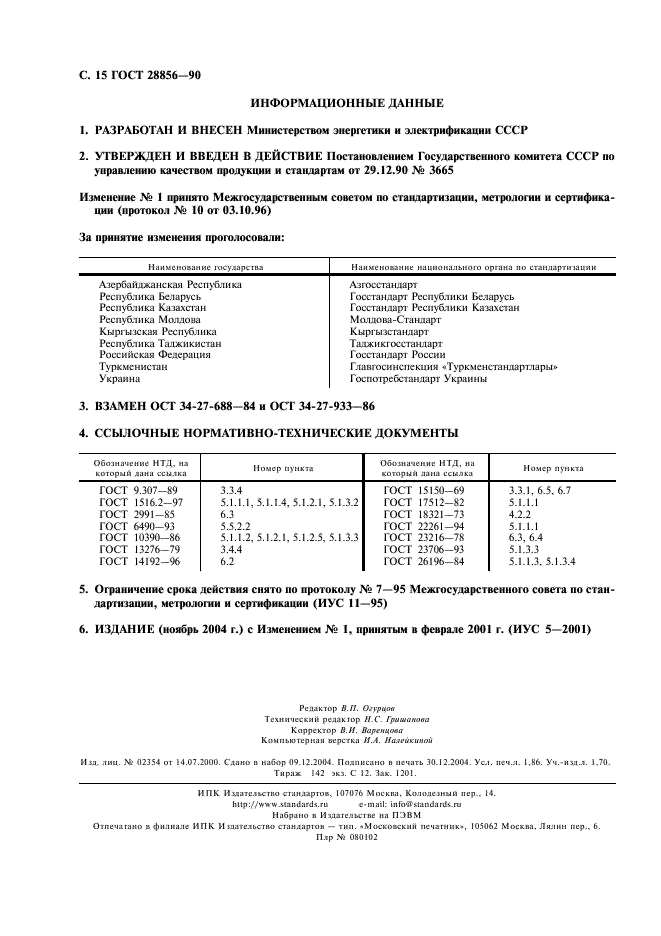 Поправка: Изменение №1 к ГОСТ 28856-90Дата введения: 2002-01-01Актуален с: 2008-01-15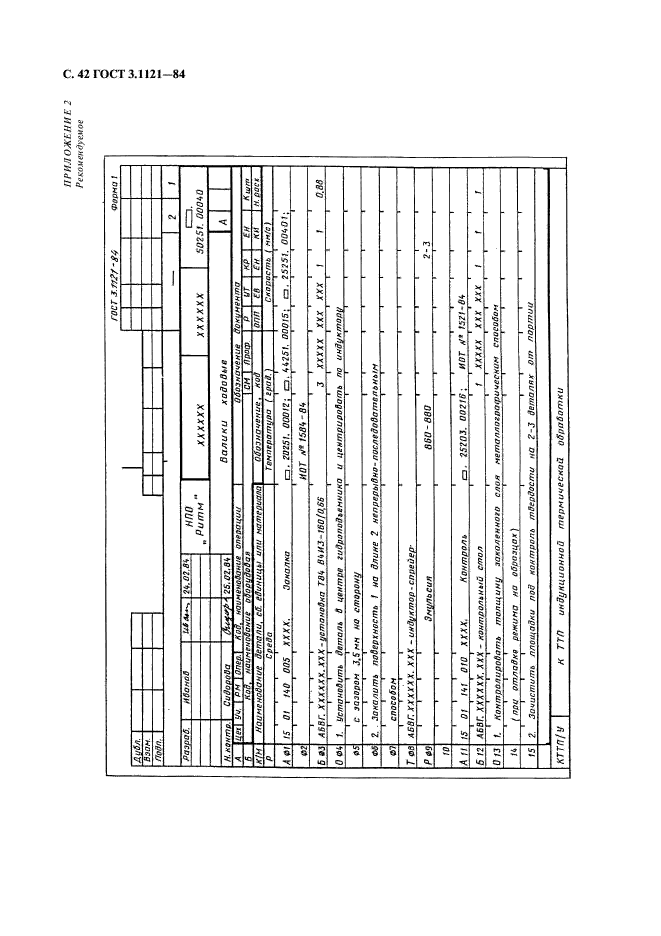 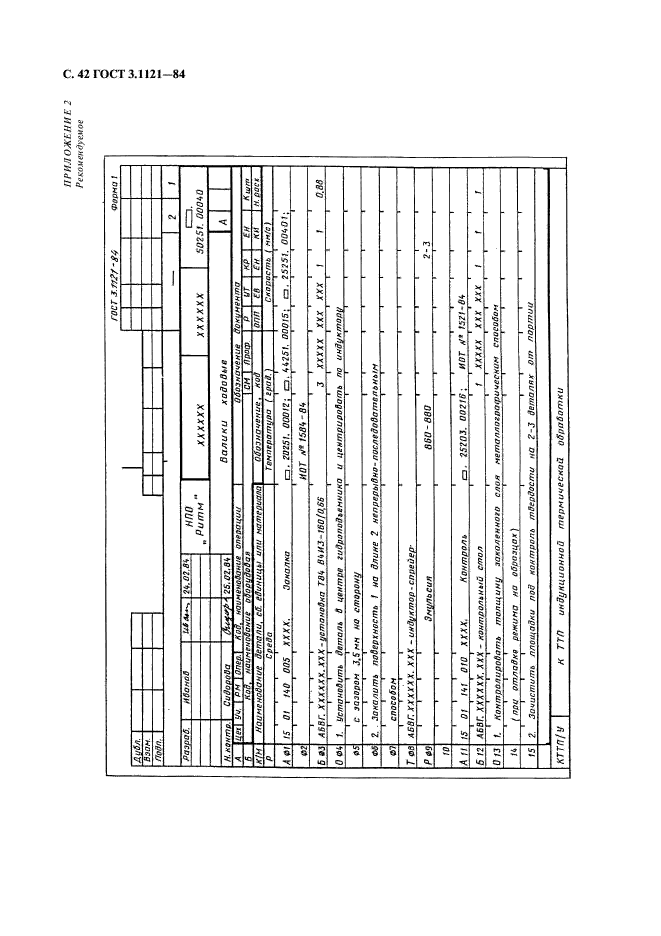 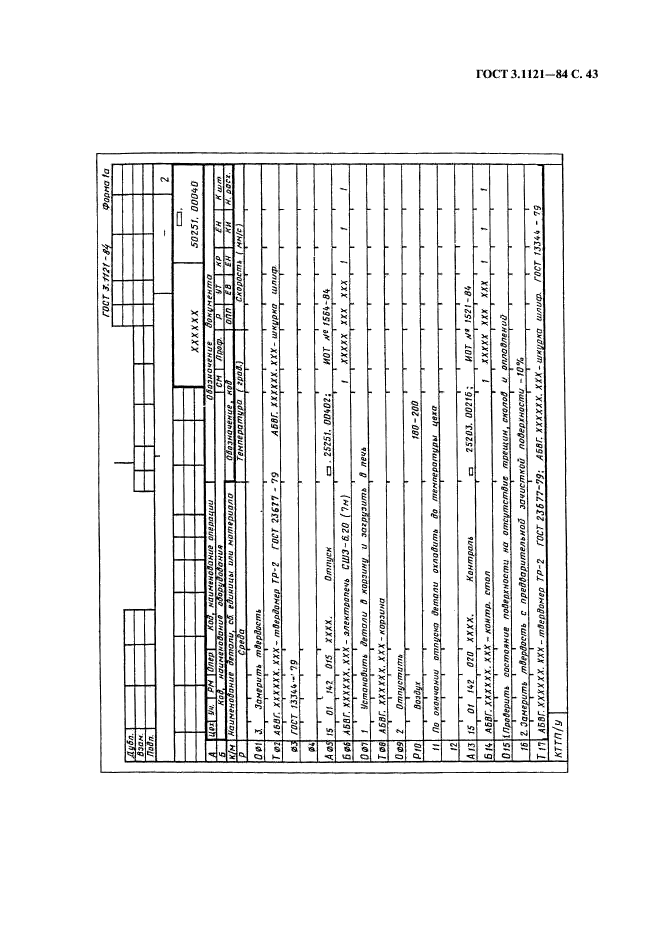 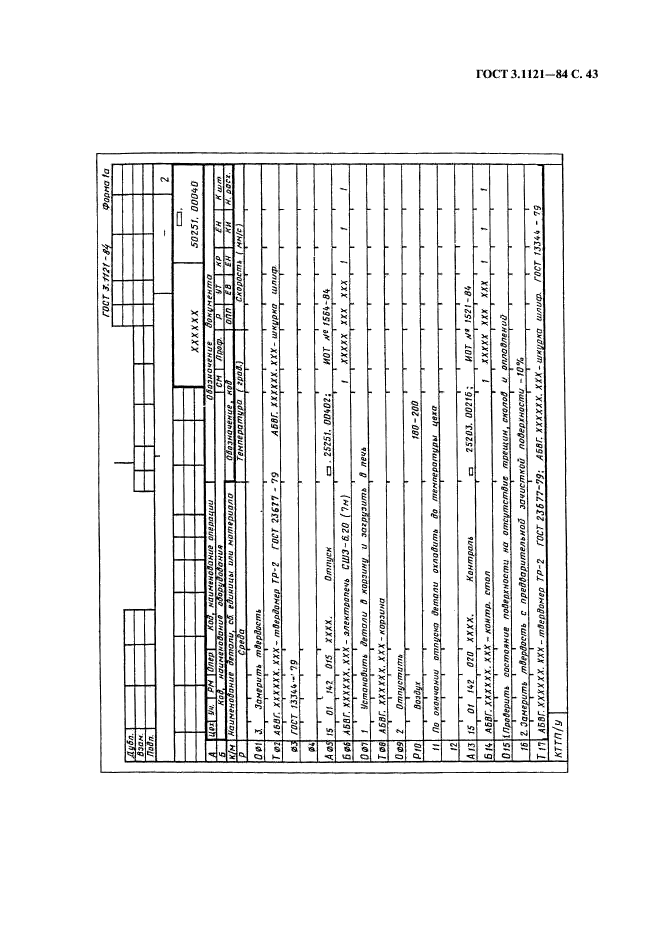 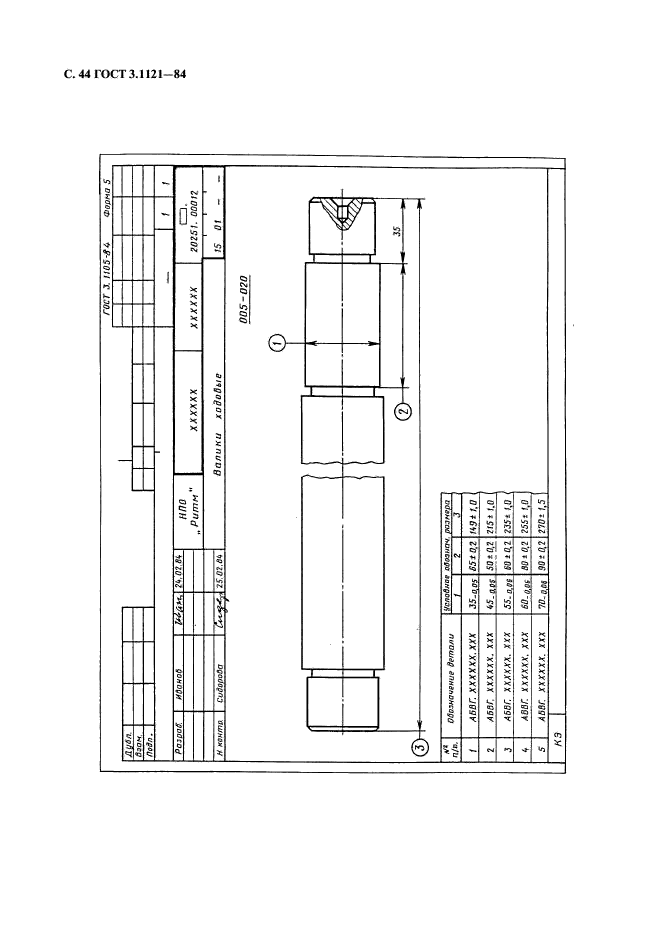 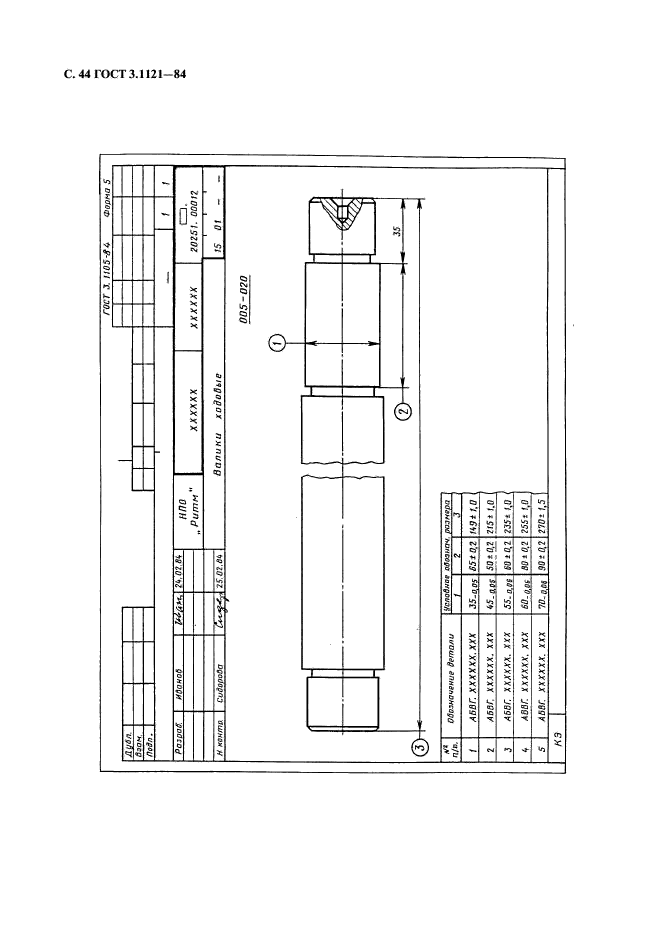 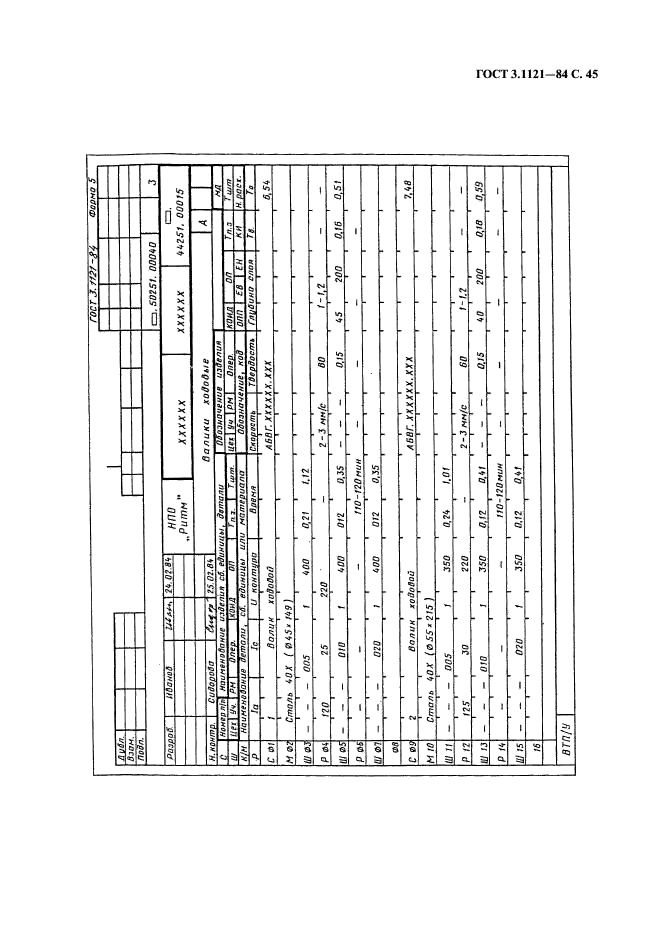 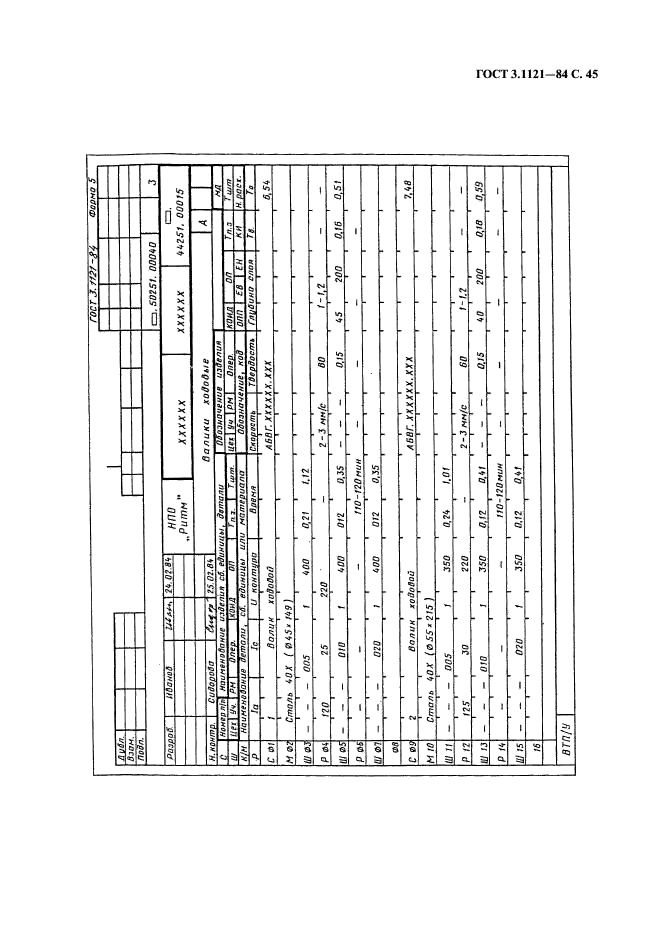 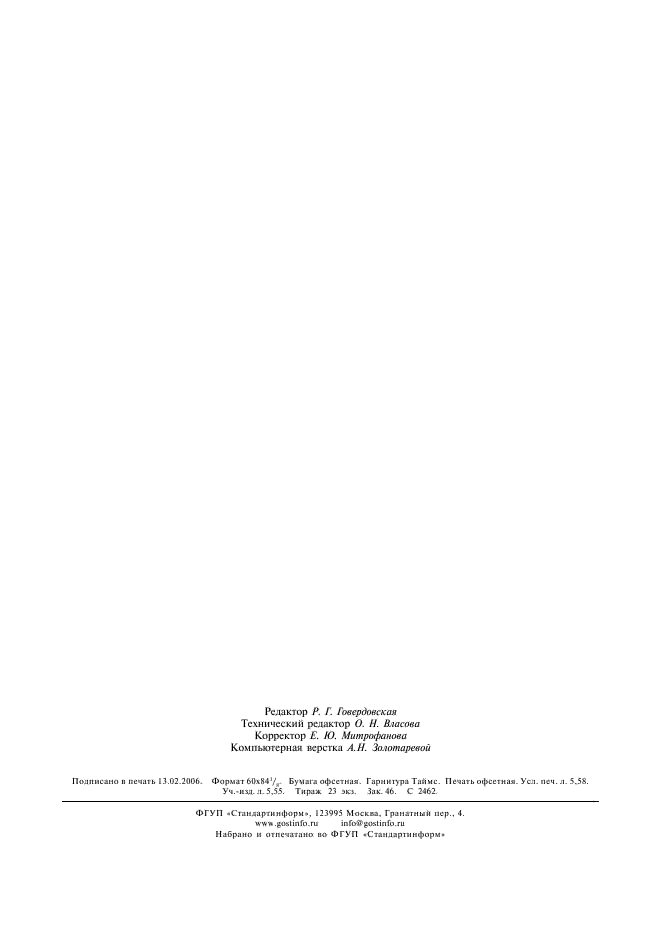 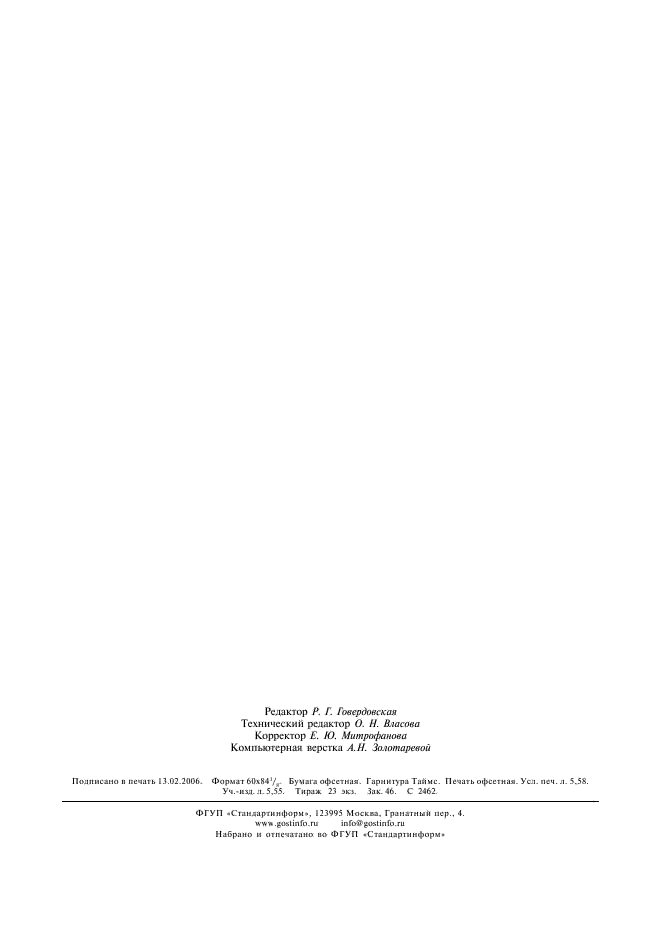 